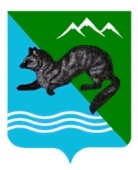 Р А С П О Р Я Ж Е Н И ЕАДМИНИСТРАЦИИ СОБОЛЕВСКОГО МУНИЦИПАЛЬНОГО РАЙОНА КАМЧАТСКОГО КРАЯ05 сентября 2023		    с. Соболево                                            № 661-рО приеме документов на участие в  конкурсе на получение финансовой поддержки субъектам малого предпринимательстваВо исполнение муниципальной программы Соболевского муниципального района «Развитие экономики, промышленности Соболевского муниципального района Камчатского края, повышение их конкурентоспособности, утвержденной постановлением администрации Соболевского муниципального района от 14.10.2013 года № 329                                    (с изменениями и дополнениями), в целях создания благоприятного предпринимательского климата и условий для ведения бизнеса:Объявить прием документов на конкурсный отбор на предоставление:- грантов начинающим субъектам малого предпринимательства на создание собственного бизнеса;-  субсидий субъектам малого и среднего предпринимательства в целях возмещения части затрат, связанных с приобретением оборудования в целях создания и (или) развития либо модернизации производства товаров (работ, услуг).2. Прием заявок и документов осуществляется Администрацией Соболевского муниципального района по адресу: с. Соболево, ул. пер. Центральный, д. 7, «Отдел прогнозирования, экономического анализа, инвестиций и предпринимательства» с 05 сентября по 18 сентября 2023 года.4.   Управлению делами администрации Соболевского муниципального района опубликовать настоящее распоряжение в районной газете «Соболевский вестник» и разместить на официальном сайте Соболевского муниципального района в информационно-телекоммуникационной сети Интернет.5.	Контроль за исполнением настоящего распоряжения возложить на отдел прогнозирования, экономического анализа, инвестиций и предпринимательства в составе Комитета по  экономике и управлению муниципальным имуществом администрации Соболевского муниципального района.6.	Настоящее распоряжение вступает в силу после его официального опубликования (обнародования).Глава Соболевского муниципального района                             А.В. Воровский